URWERK UR-100V Full Titanium Jacket鈦之鎧甲杜拜，2021年11月25日獨立製錶奇兵URWERK旗下UR-100V系列加添UR-100V Full Titanium Jacket限量錶款，新作顧名思義換上一身鈦金屬外衣，青灰、鉛灰等不同光澤質感灰調配新設計金屬鏈帶，散發鈦金屬獨有美感氣質。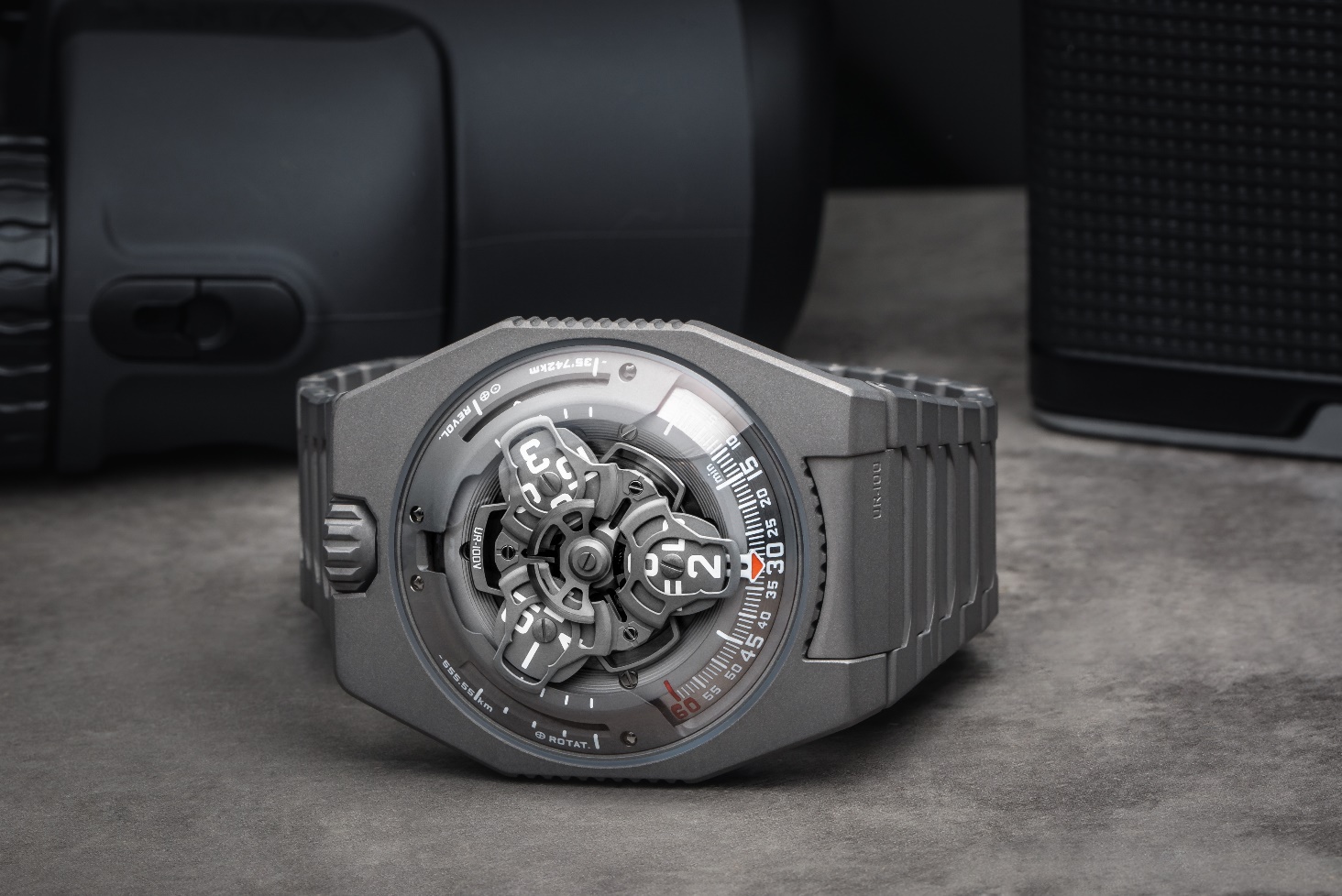 創辦人兼首席設計師Martin Frei表示：「新作面世為我實現了另一個夢想 – 由當年描劃URWERK第一批草圖至今，我一直渴望可以為腕錶配上金屬帶，鏈帶變成錶的延伸圍繞著手腕，與整個設計天衣無縫。我喜歡剛戴上金屬鏈帶時那份冰冷感，然後慢慢暖起來，溫柔地與皮膚接觸。這鈦金屬鏈帶極輕巧，把玩鏈節時會發出特別聲音，那種感覺很美妙。我覺得這設計很成功，能夠正式投產實在令人欣喜。」這款新鏈帶由32個噴砂打磨鈦金屬鏈節組成，剛陽之美別具一格。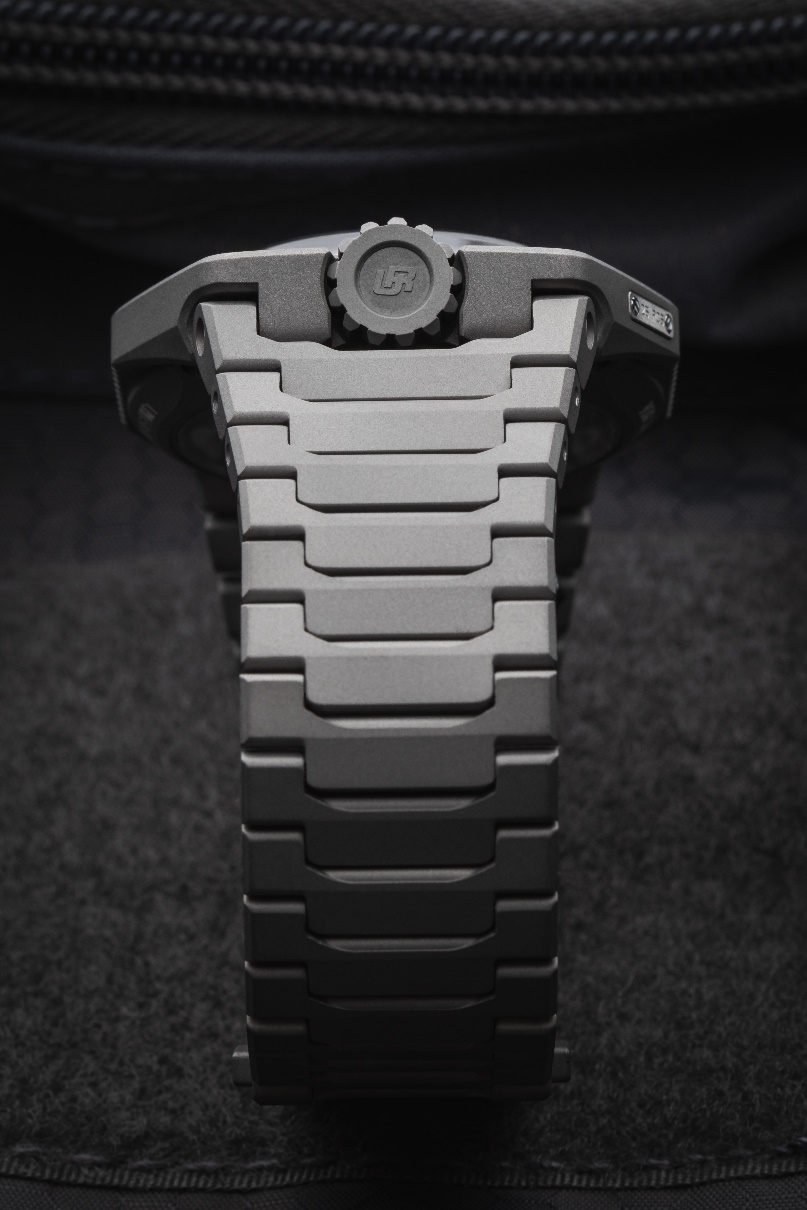 另一位創辦人兼首席製錶師Felix Baumgartner表示：「目標是製作一款佩戴極舒適的腕錶，UR-100V Full Titanium Jacket外形輪廓兼顧人體工學考量，鏈帶輕巧柔和親膚，執之把玩甚有樂趣。」UR-100V Full Titanium Jacket不但配備URWERK招牌漫遊衛星時間顯示，更將時間與宇宙空間概念結合起來 --  當小時轉頭連著分鐘指針滑行至60分鐘位置後，會繼續沿著兩個刻度推進：9時位置的刻度顯示20分鐘內地球赤道自轉了555公里，3時位置刻度另一支指針正顯示地球繞太陽公轉的速度，在20分鐘內移動了35,740公里。UR-100V Full Titanium Jacket有白色的小時數字及分鐘刻度，左右兩邊公里刻度也是白色。Felix Baumgartner透露，UR-100系列的靈感來自其父、著名古董鐘錶修復專家Geri Baumgartner送給他的一個古老擺鐘，該鐘由Gustave Sandoz為1893年舉行的世界博覽會製作，擺鐘雖貌似校正鐘，顯示的卻非時間，而是地球赤道自轉的距離。此新作裝配URWERK自製12.02新機芯，機芯推動的卡羅素連著三個衛星小時轉頭。Felix Baumgartner表示；「卡羅素設計經過改良，縮短了小時數字及分鐘刻度的距離，小時轉頭沿著分鐘刻度推進時，閱讀小時分鐘更得心應手。」卡羅素及小時轉頭上面的結構為陽極氧化鋁，經噴砂及珠擊處理；每個衛星轉頭螺絲有圓紋打磨，承托衛星轉頭的卡羅素為噴砂打磨鍍釕黃銅，機芯上鏈擺陀由一個扁平渦輪葉調節速度。UR-100V Full Titanium Jacket錶殼帶點懷舊味道，相信不少URWERK知音人都會想起品牌最早期作品的設計美學。Martin Frei解釋說：「我們採用了早期錶殼部份設計元素，將之分拆重組。例如早期錶殼的拱形鋼錶面換上透明藍寶石玻璃鏡面，鈦金屬及鋼的硬朗線條襯托錶殼的精美打磨。對稱設計一直都不對我口味，我反而著重不同線條比例組合，塑造更搶眼的效果。」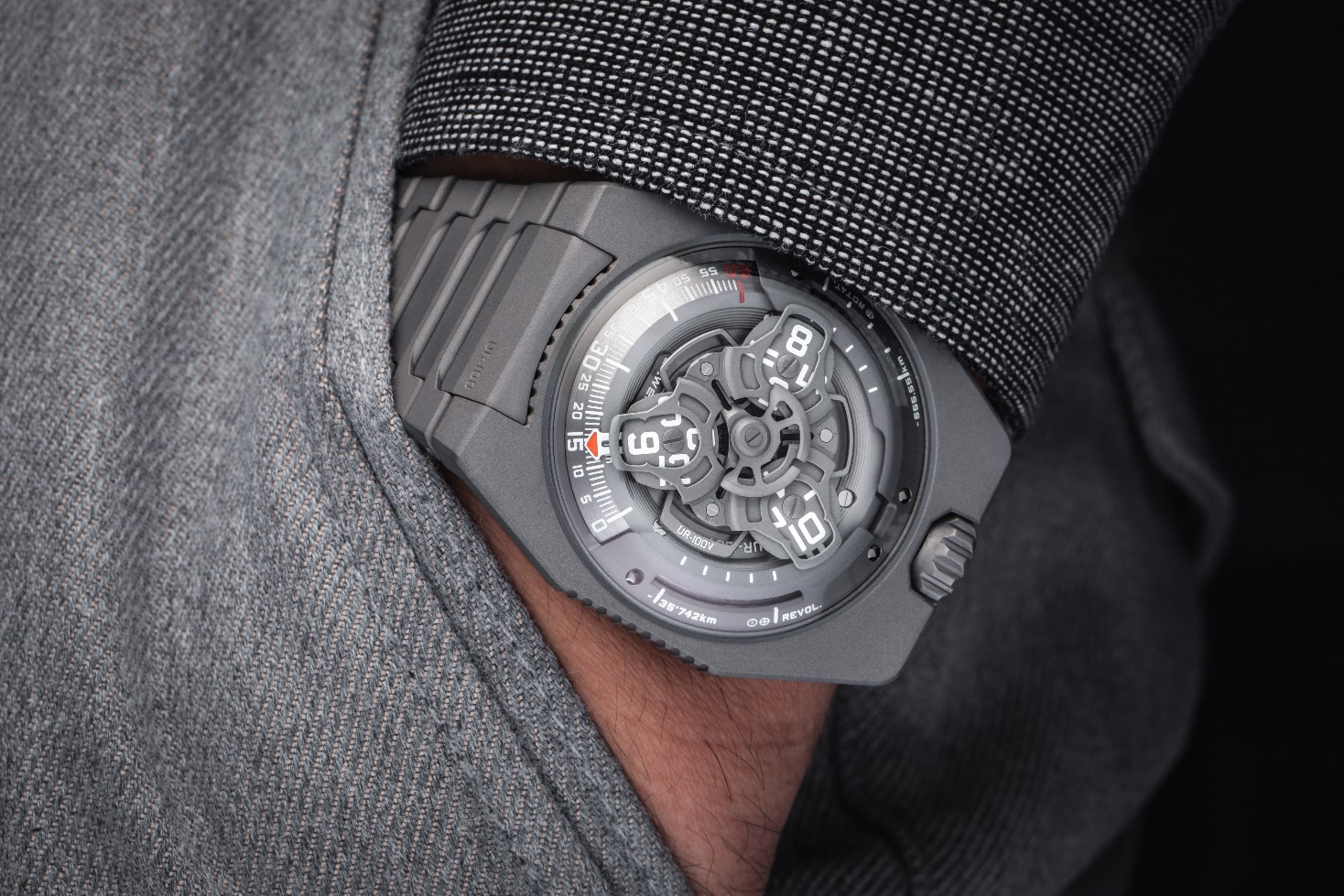 UR-100V  Full Titanium Jacket限量腕錶技術規格傳媒聯絡: Yacine Sar女士 press@urwerk.comwww.urwerk.com電話:  +41 22 900 20 27   機芯機芯類型UR 12.02 自動上鏈機芯，扁平渦輪葉調節擺陀上鏈速度寶石40顆振頻每小時 28,800 次 (4Hz)動力儲備48 小時物料衛星小時轉頭由鈹青銅合金日內瓦十字輪推動鋁金屬卡羅素ARCAP合金卡羅素及三重底板修飾魚鱗紋，噴砂打磨，珠擊打磨，倒角螺絲頭SuperLumiNova夜光小時數字及分鐘刻度顯示衛星小時及分鐘，地球赤道自轉20分鐘的距離，地球公轉20分鐘的距離錶殼：物料鈦金屬尺寸41毫米(闊) x 49.7毫米(長) x 14毫米 (厚)錶鏡藍寶石玻璃防水3ATM (30米)錶帶32個噴砂打磨鈦金屬鏈節組成訂價55,000瑞士法郎，未連稅